АДМИНИСТРАЦИЯ ВОРОБЬЕВСКОГО 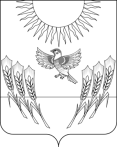 МУНИЦИПАЛЬНОГО РАЙОНА ВОРОНЕЖСКОЙ ОБЛАСТИП О С  Т А Н О В Л Е Н И Еот   19 января 2018  г. №  17     	         	            с. ВоробьевкаОб утверждении положения о комиссии по пенсионному обеспечению за выслугу лет Воробьевского муниципального районаВ соответствии с решением Совета народных депутатов от 24.11.2017 г. № 42 «О пенсиях за выслугу лет лицам, замещавшим должности муниципальной службы Воробьевского муниципального района» администрация  Воробьевского муниципального района постановляет:1. Утвердить прилагаемое положение о комиссии по пенсионному обеспечению за выслугу лет Воробьевского муниципального района.2. Контроль за исполнением настоящего постановления возложить на руководителя аппарата администрации муниципального района Рыбасова Ю.Н.Глава администрации муниципального района 					       М.П. ГордиенкоУтвержденопостановлением администрации Воробьевского муниципального района От 19..01.2018 г. № 17 	ПОЛОЖЕНИЕо комиссии по пенсионному обеспечению за выслугу лет Воробьевского муниципального района 1. ОБЩИЕ ПОЛОЖЕНИЯ1.1. Комиссия по пенсионному обеспечению за выслугу лет Воробьевского муниципального района  (далее - Комиссия) образуется постановлением администрации Воробьевского муниципального района.1.2. Комиссия формируется из состава руководителей и специалистов органов местного самоуправления Воробьевского муниципального района.1.3. Состав Комиссии и Положение о Комиссии утверждаются постановлением администрации Воробьевского муниципального района.1.4. Изменения и дополнения в состав Комиссии и Положение о Комиссии вносятся постановлением администрации Воробьевского муниципального района.1.5. Комиссия обеспечивает правовую экспертизу документов для назначения пенсии за выслугу лет, доплаты к страховой пенсии по старости (инвалидности), доплаты к пенсии (далее - пенсии за выслугу лет) и единовременного денежного поощрения в связи с выходом на пенсию за выслугу лет, единовременного денежного вознаграждения в связи с выходом на страховую пенсию по старости (инвалидности) (далее - единовременное денежное поощрение) в соответствии с Решениями Совета народных депутатов Воробьевского муниципального района от 24.11.2017 г. №  42 «О пенсиях за выслугу лет лицам, замещавшим должности муниципальной службы Воробьевского муниципального района»; от 18.06.2015 г. № 21 «О пенсионном обеспечении лиц, замещавших муниципальные должности в органах местного самоуправления Воробьевского муниципального района»; от 05.08.2008 г.  № 41 «Об утверждении Положения о порядке и условиях поощрений муниципальных служащих Воробьевского муниципального района».1.6. Организационно-техническое обеспечение деятельности Комиссии осуществляет администрация Воробьевского муниципального района .1.7. Комиссия руководствуется в своей работе законодательством Российской Федерации и муниципальными правовыми актами Воробьевского муниципального района, настоящим Положением.2. ФУНКЦИИ И ПОЛНОМОЧИЯ КОМИССИИ2.1. Комиссия рассматривает вопросы:- назначения пенсии за выслугу лет;- назначения единовременного денежного поощрения.2.2. Комиссия рассматривает обращения граждан по вопросам назначения и выплаты пенсии за выслугу лет, единовременного денежного поощрения.2.3. Комиссия проверяет на соответствие действующему законодательству представленные документы для назначения пенсии за выслугу лет и единовременного денежного поощрения.2.4. Комиссия принимает решения по результатам рассмотрения документов.2.5. Комиссия имеет право:а) запрашивать от государственных органов, органов местного самоуправления, архивных организаций материалы, документы, сведения, необходимые для деятельности Комиссии;б) для получения разъяснений направлять запросы в Министерство труда и социальной защиты Российской Федерации, Пенсионный фонд Российской Федерации, Федеральную миграционную службу Российской Федерации по вопросам, связанным с назначением и выплатой пенсии за выслугу лет;в) взаимодействовать в установленном порядке с государственными органами, органами местного самоуправления, а также с организациями и должностными лицами по вопросам, входящим в компетенцию Комиссии;г) требовать от подразделений или специалистов, на которых возложено ведение кадровой работы в органах местного самоуправления Воробьевского муниципального района, соблюдения требований законодательства о муниципальной службе (муниципальных должностях) и пенсионном обеспечении при установлении стажа муниципальной службы, размера среднего заработка;д) требовать от подразделений или специалистов, на которых возложено ведение кадровой работы в органах местного самоуправления Воробьевского муниципального района, правильного оформления документов для назначения пенсии за выслугу лет и единовременного денежного поощрения.3. ОРГАНИЗАЦИЯ ДЕЯТЕЛЬНОСТИ КОМИССИИ3.1. В состав Комиссии входят председатель, его заместитель, секретарь и члены Комиссии.Комиссию возглавляет председатель, а в его отсутствие - заместитель председателя Комиссии.3.2. Заседания Комиссии проводятся по мере необходимости, но не реже одного раза в квартал.3.3. Заседание Комиссии считается правомочным, если на нем присутствует более половины состава Комиссии.3.4. Решения Комиссии принимаются простым большинством голосов от присутствующих на заседании Комиссии. Все члены Комиссии пользуются равными правами в решении вопросов, рассматриваемых на заседаниях Комиссии. В случае равенства голосов голос председателя Комиссии является решающим. Члены Комиссии в случае несогласия с решением Комиссии вправе зафиксировать в протоколе заседания Комиссии особое мнение.3.5. Решения Комиссии оформляются протоколами заседаний Комиссии.Протоколы заседаний Комиссии подписывают председатель, его заместитель, секретарь и члены Комиссии, присутствующие на заседании.3.6. Решения Комиссии носят рекомендательный характер для администрации Воробьевского муниципального района  при принятии решений о назначении пенсии за выслугу лет, единовременного денежного поощрения, прекращении выплаты пенсии за выслугу лет.4. ОТВЕТСТВЕННОСТЬ4.1. Комиссия в лице председателя, его заместителя, секретаря и членов Комиссии несет ответственность за некачественную организацию работы Комиссии и неиспользование полномочий Комиссии в соответствии со своей компетенцией.